Lesson 16: Represent Our CollectionsLet’s count collections of objects and show how we counted.16.1: Counting Collections: Show How ManyShow how many objects are in your collection.16.3: Centers: Choice TimeChoose a center.Geoblocks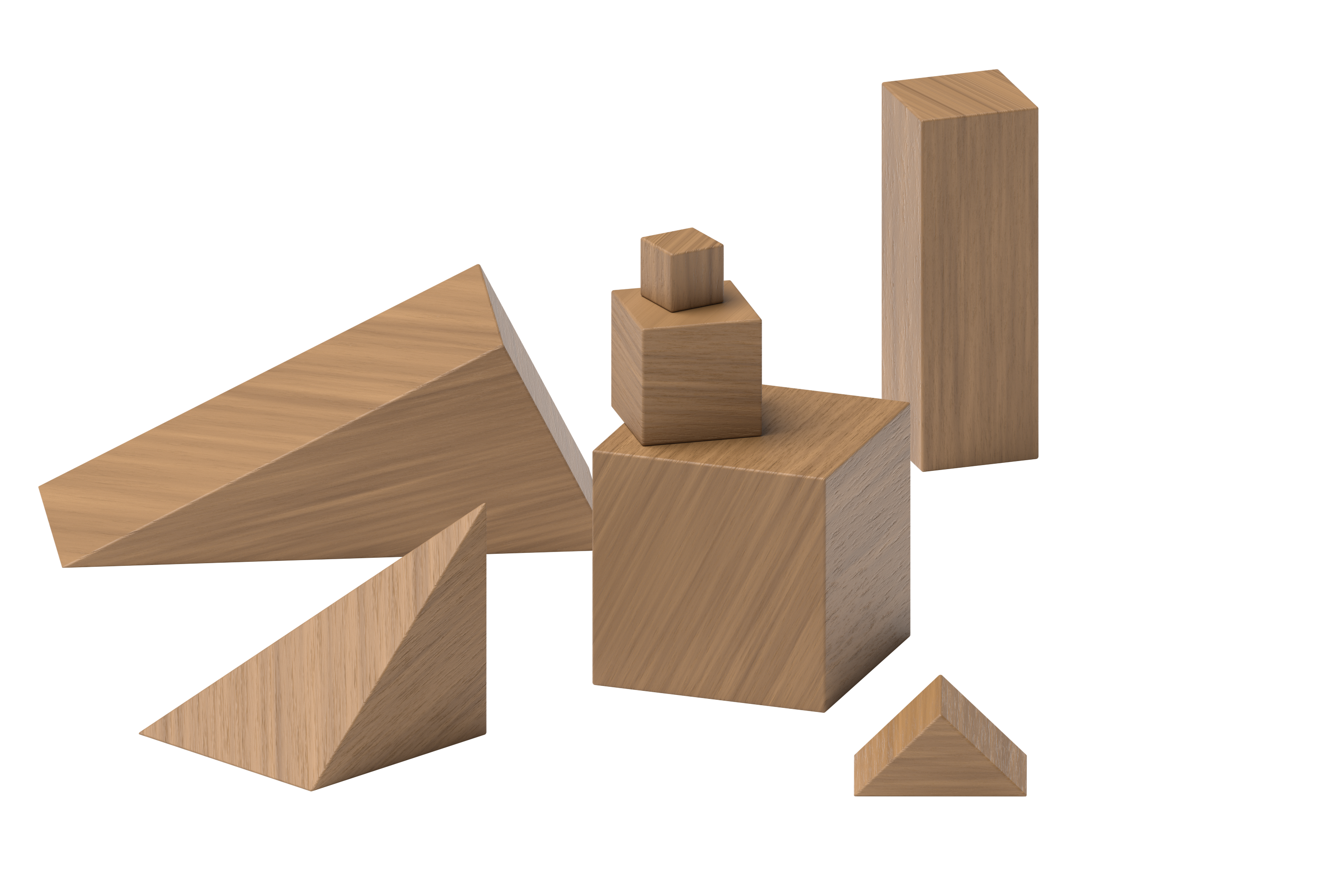 Connecting Cubes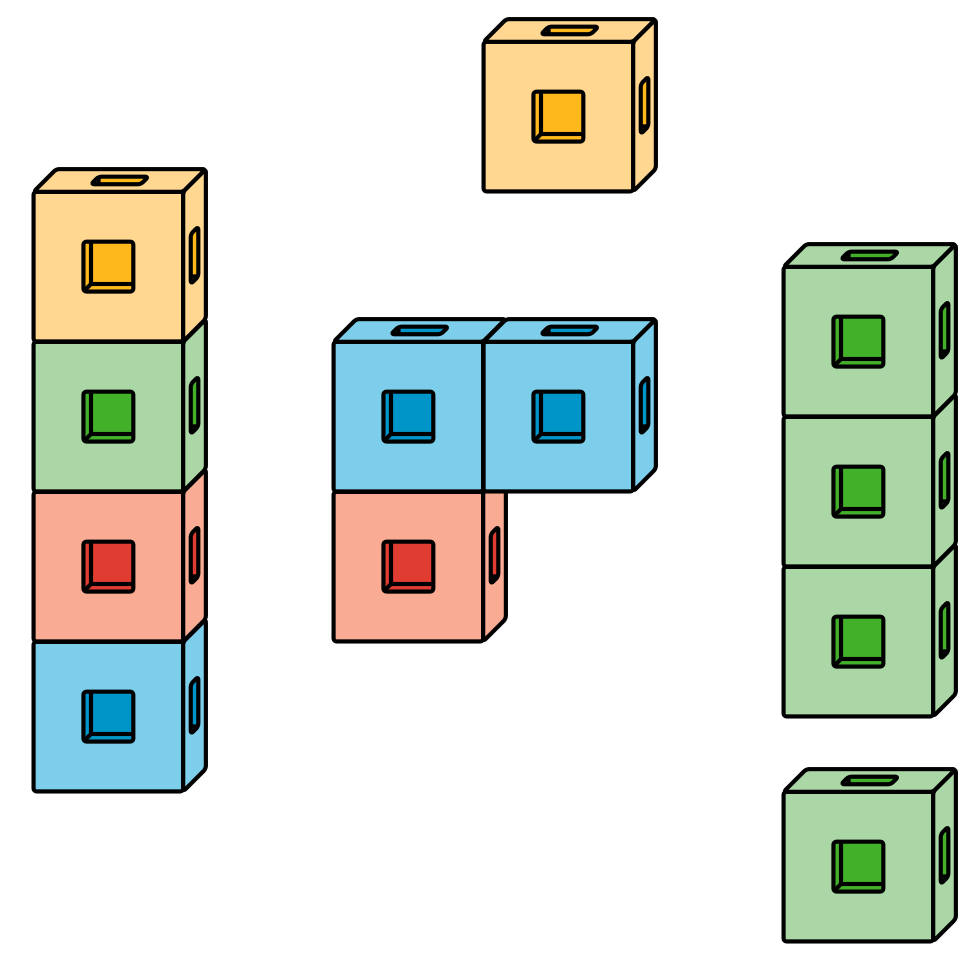 Pattern Blocks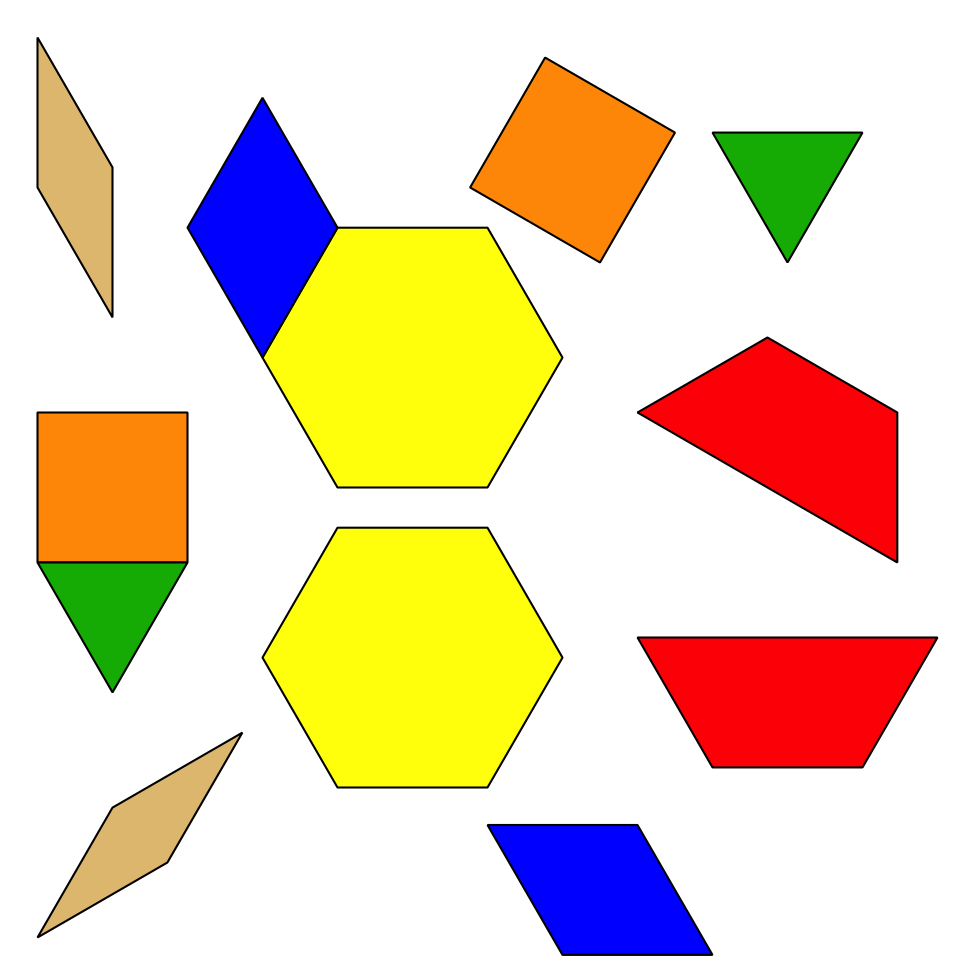 Picture Books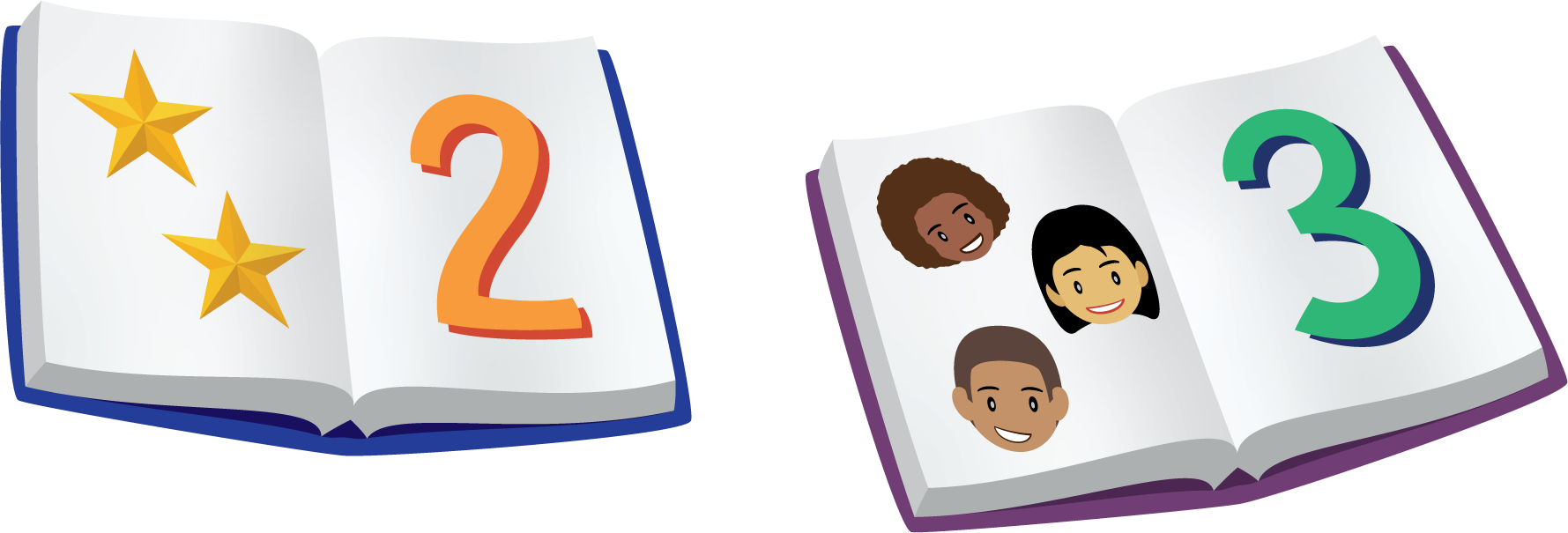 Section SummarySection SummaryIn this section, we counted collections of objects.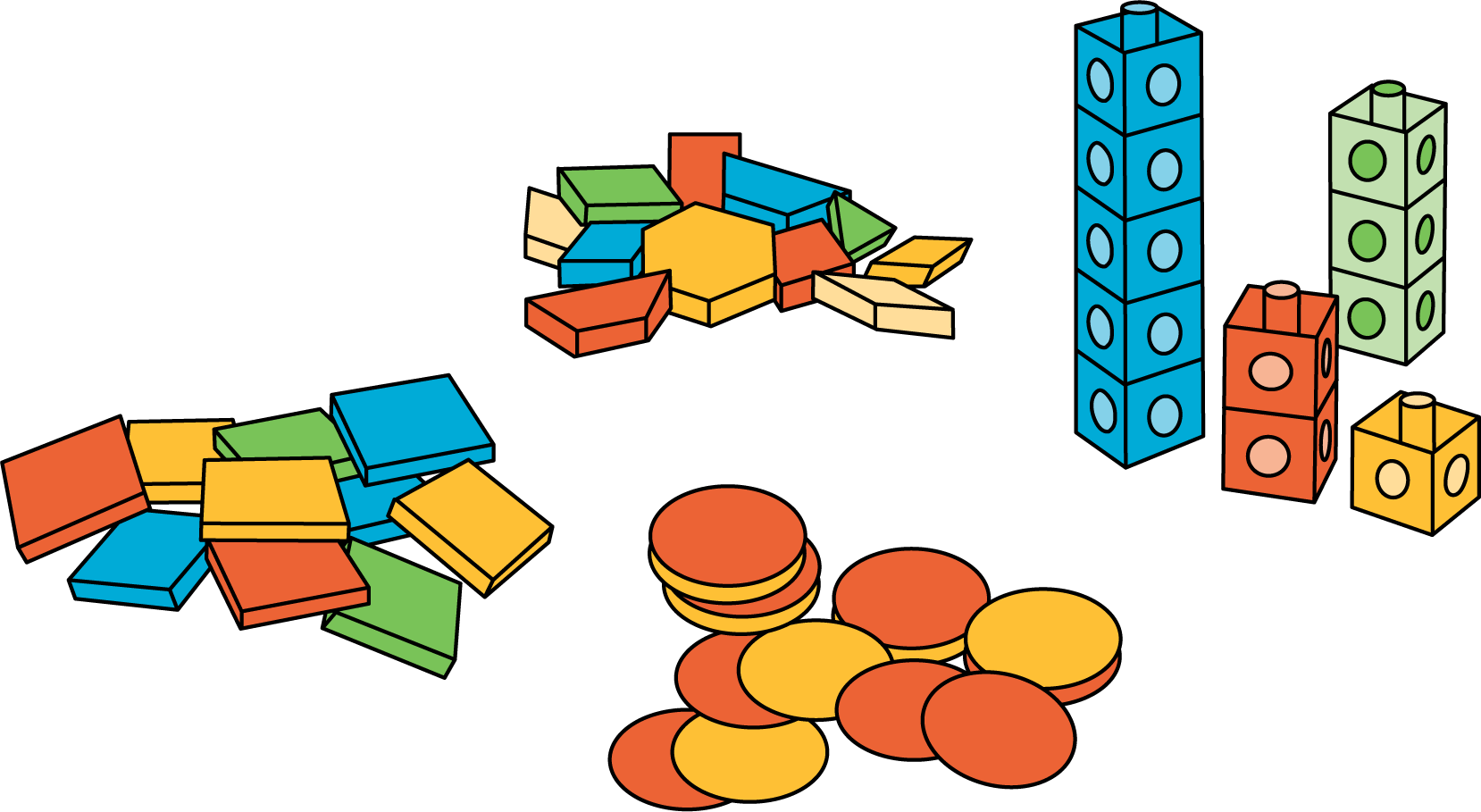 We counted each object and kept track of which objects we’ve counted. We used 5-frames and counting mats to help us.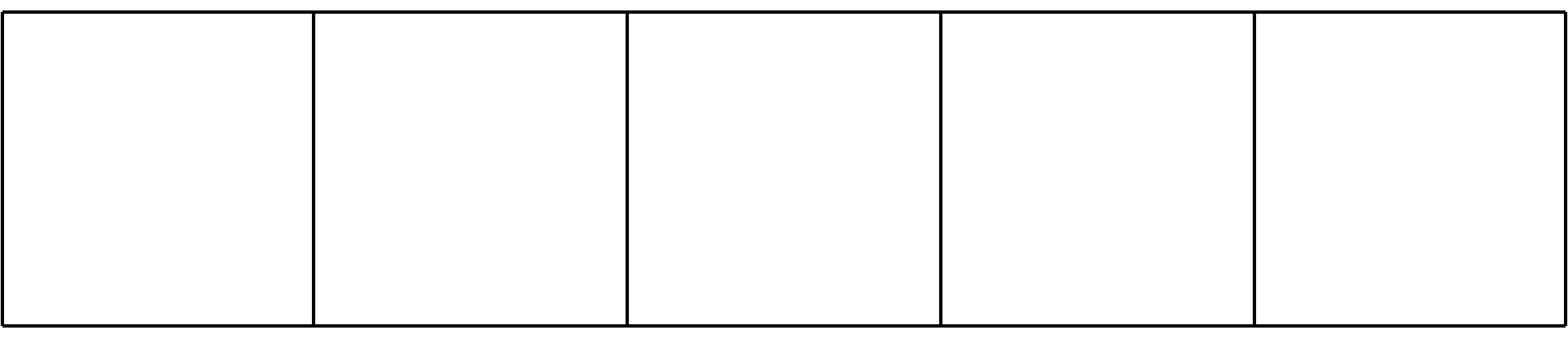 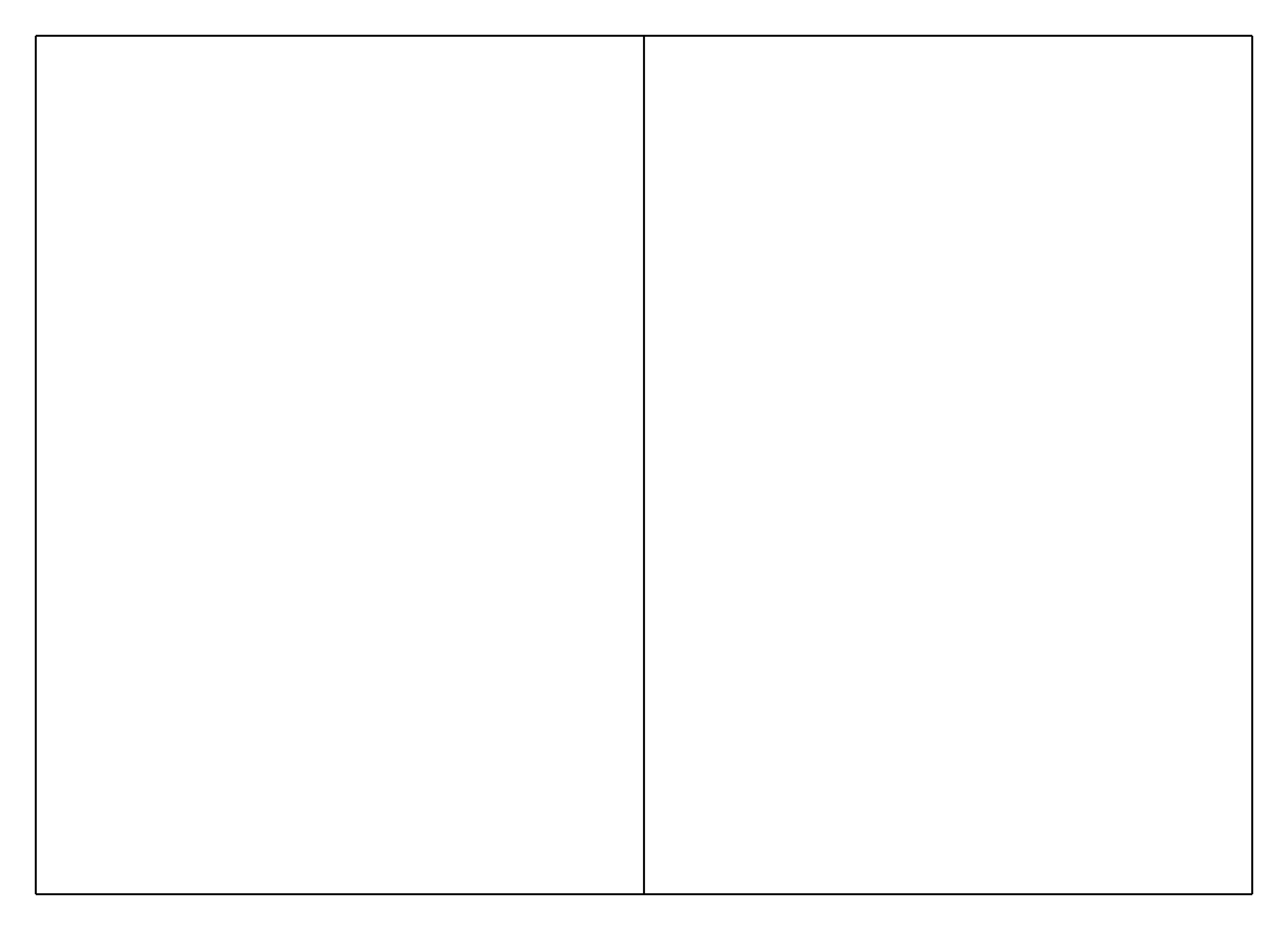 We said a number to tell how many objects there are.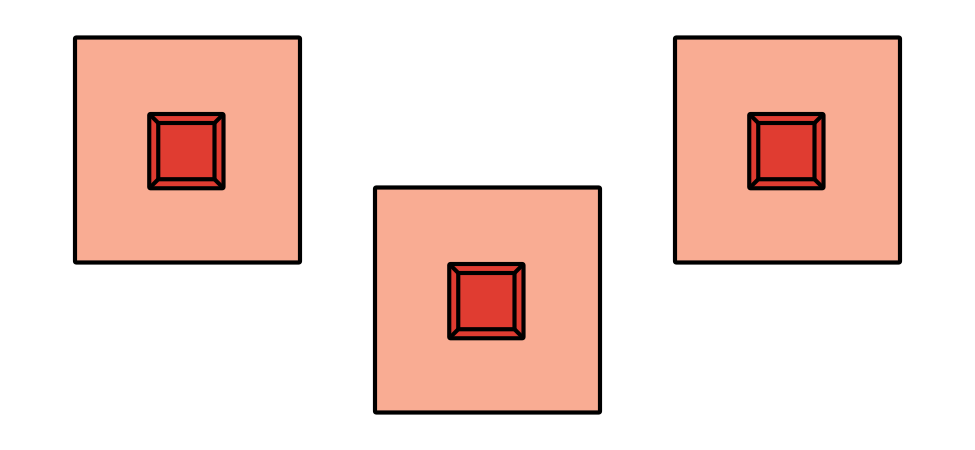 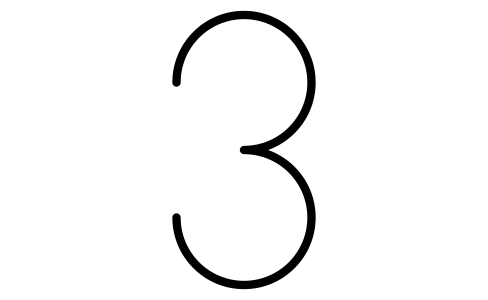 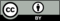 © CC BY 2021 Illustrative Mathematics®